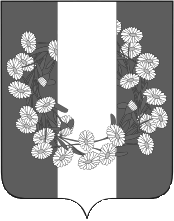 АДМИНИСТРАЦИЯ БУРАКОВСКОГО СЕЛЬСКОГО ПОСЕЛЕНИЯ КОРЕНОВСКОГО РАЙОНАПОСТАНОВЛЕНИЕ/проектот 00.12.2020                                                                                                                         № 00х.БураковскийОб утверждении перечня должностей муниципальной службы в администрации Бураковского сельского поселения Кореновского             района, предусмотренные статьей 12 Федерального закона от                          25 декабря 2008 года № 273-ФЗ «О противодействии коррупции»  В соответствии с Федеральным законом от 25 декабря 2008 года № 273-ФЗ «О противодействии коррупции», Указом Президента Российской Федерации от 21 июля 2010 года № 925 «О мерах по реализации отдельных положений Федерального закона «О противодействии коррупции», администрация Бураковского сельского поселения Кореновского района    п о с т а н о в л я е т:1. Утвердить перечень должностей муниципальной службы в администрации Бураковского сельского поселения Кореновского района, замещавших которые граждане в течение двух лет после увольнения с муниципальной службы имеют право замещать на условиях трудового договора  должности в организации и (или) выполнять в данной организации работы (оказывать данной организации услуги) в течение месяца стоимостью более ста тысяч рублей на условиях гражданско-правового договора (гражданско-правовых договоров), если отдельные функции муниципального (административного) управления данной организацией входили в должностные (служебные) обязанности муниципального служащего в администрации Бураковского сельского поселения Кореновского района, с согласия комиссии по соблюдению требований к служебному поведению муниципальных служащих и урегулированию конфликта интересов в администрации Бураковского сельского поселения Кореновского района, а также в течение двух лет после увольнения с муниципальной службы обязаны при заключении трудовых договоров и (или) гражданско-правовых договоров сообщать представителю нанимателя (работодателю) сведения о последнем месте муниципальной службы с соблюдением законодательства Российской Федерации о государственной тайне:1.1.   начальник отдела (самостоятельного);1.2. старшая группа должностей общего отдела администрации Бураковского сельского поселения Кореновского района;1.3. старшая группа должностей финансового отдела администрации Бураковского сельского поселения Кореновского района.2.Признать утратившим силу постановление администрации Бураковского сельского поселения Кореновского района от 29 апреля 2013 года   № 43 «Об утверждении перечня должностей муниципальной службы в администрации Бураковского сельского поселения Кореновского             района, предусмотренные статьей 12 Федерального закона от 25 декабря 2008 года № 273-ФЗ «О противодействии коррупции».  3.Общему отделу администрации Бураковского сельского поселения Кореновского района (Абрамкина) обнародовать настоящее постановление в установленных местах и разместить его на официальном сайте органов местного самоуправления Бураковского сельского поселения Кореновского района в сети «Интернет».4. Контроль за выполнением настоящего постановления оставляю за собой.5. Постановление вступает в силу после его официального обнародования.Глава Бураковского сельского поселения Кореновского района                                                                        Л.И.Орлецкая